Republica MoldovaGUVERNULHOTĂRÎREA  Nr. ___din ___________cu privire la aprobarea Regulamentului privind dobîndirea, confirmarea și dezvoltarea calificării profesionale în domeniul auditului intern în sectorul publicÎn temeiul art.29, lit. g) din Legea privind controlul financiar public intern nr. 229/2010 (Monitorul Oficial al Republicii Moldova, 2010, nr.231-234, art.730), cu modificările ulterioare, Guvernul HOTĂRĂŞTE:Se aprobă Regulamentul privind dobîndirea, confirmarea şi dezvoltarea calificării profesionale în domeniul auditului intern în sectorul public (se anexează).Prezenta hotărîre intră în vigoare la 1 ianuarie 2020.La data intrării în vigoare a prezentei hotărîri se abrogă:1) Ordinul ministrului finanțelor nr.100 din 12 august 2012 privind aprobarea Regulamentului privind certificarea auditorilor interni din sectorul public (Monitorul Oficial al Republicii Moldova, 2012, nr.205-207, art.1132), cu modificările și completările ulterioare;2) Ordinul ministrului finanțelor nr.97 din 01 iulie 2013 privind Registrul auditorilor interni certificaţi din sectorul public (Monitorul Oficial al Republicii Moldova, 2013, nr.146-151, art.1039), cu modificările și completările ulterioare.Ministerul Finanţelor în termen de 12 luni din data publicării prezentei hotărâri:1) va aproba componenţa nominală a Comisiei de certificare în domeniul auditului intern în sectorul public;2) va aproba Programul de instruire în domeniul auditului intern în sectorul public;3) va asigura elaborarea sistemului informațional automatizat de desfășurare a examenelor de evaluare a cunoștințelor participanţilor la Programul de instruire în domeniul auditului intern în sectorul public.4) va elabora şi publica Registrul certificatelor de calificare profesională în domeniul auditului intern în sectorul public.Certificatul de calificare al auditorului din sectorul public, eliberat de Ministerul Finanţelor, valabil la data intrării în vigoare a prezentei hotărîri, este echivalat cu certificatul de evaluare a cunoștințelor în domeniul auditului intern în sectorul public pentru nivelul intermediar.Certificatul de calificare în domeniul specializat al auditorului din sectorul public, eliberat de Ministerul Finanţelor, valabil la data intrării în vigoare a prezentei hotărîri, este echivalat cu certificatul de calificare profesională în domeniul auditului intern în sectorul public și se înregistrează în Registrul certificatelor de calificare profesională în domeniul auditului intern în sectorul public.Persoanele care, la data intrării în vigoare a prezentei hotărîri, practică activitatea de audit intern în sectorul public, în termen de doi ani, vor asigura dezvoltarea competenţelor  profesionale conform nivelului cerinţelor funcţiei deținute, cu promovarea examenelor de evaluare a cunoștințelor.Personalul cu funcții de conducere a activității de audit intern din cadrul entităţilor publice, pînă la data de 01 ianuarie 2021, vor confirma competenţele profesionale prin deținerea certificatelor de calificare profesională în domeniul auditului intern în sectorul public.Controlul asupra executării prevederilor prezentei hotărîri se pune în sarcina Ministerului Finanţelor.PRIM – MINISTRU							Pavel FILIPContrasemnează:Ministrul finanţelor							Ion CHICUNr. ___, Chişinău, „___”__________2019. 					Aprobat prin Hotărîrea Guvernuluinr.___ / 2019REGULAMENT privind dobîndirea, confirmarea şi dezvoltarea calificării profesionale în domeniul auditului intern în sectorul publicSecțiunea 1 Dispoziții generale1. Regulamentul privind dobîndirea, confirmarea şi dezvoltarea calificării profesionale în domeniul auditului intern în sectorul public (în continuare – Regulament) reglementează procesul de organizare şi evaluare a pregătirii profesionale a persoanelor care desfăşoară activitate de audit intern în sectorul public.2. Regulamentul stabileşte cerințele de pregătire, criteriile de eligibilitate pentru admiterea la Programul de instruire în domeniul auditului intern în sectorul public (în continuare – Program de instruire), reguli de desfășurare a examenelor de evaluare a cunoștințelor, atribuțiile şi modul de organizare a activităţii Comisiei de certificare în domeniul auditului intern în sectorul public (în continuare – Comisia de certificare), condiţiile de adoptare a deciziei privind eliberarea, menţinerea, suspendarea şi retragerea certificatului de calificare profesională, precum şi condițiile de ținere a Registrului certificatelor de calificare profesională în domeniul auditului intern în sectorul public.3. Personalul cu funcții de conducere a activității de audit intern, auditorul intern principal și auditorul intern superior au obligaţia să corespundă competenței profesionale, condițiilor de pregătire şi experienţă potrivit funcţiei deținute, şi să posede, după caz, certificat de calificare profesională în domeniul auditului intern în sectorul public (în continuare - Certificat de calificare profesională), eliberat în condiţiile prezentului Regulament.4. Auditorul intern are obligația să asigure  corespunderea  competenței profesionale, condițiilor de pregătire şi experienței potrivit funcţiei deținute, în condiţiile prezentului Regulament, pe parcursul a doi ani calendaristici din momentul angajării.                                                         Secțiunea a 2-a Programul de instruire5. Programul de instruire, avizat de Consiliul controlului financiar public intern și aprobat de Ministerul Finanţelor, acreditat conform prevederilor cadrului normativ în vigoare, stabileşte criteriile de eligibilitate, setul minim de module și subiectele de instruire, pe care o persoană trebuie să le asimileze, perioadele de instruire, precum și cadrul de competențe profesionale pentru exercitarea calitativă a atribuţiilor în domeniul auditului intern în sectorul public.6. Programul de instruire este structurat pe trei nivele, fiecare corespunzînd unui nivel de competenţă profesională necesar pentru exercitarea sarcinilor atribuite funcţiei publice deținute, şi anume:nivelul de bază, care satisface necesarul de competenţă profesională pentru funcţia de auditor intern;nivelul intermediar, care satisface necesarul de competenţă profesională pentru funcţia de auditor intern superior;nivelul avansat, care satisface necesarul de competenţă profesională pentru funcţia de auditor intern principal și personalul cu funcții de conducere a activității de audit intern.7. Fiecare nivel al Programului de instruire conține un modul separat aferent cadrului normativ naţional şi specificului sectorului public al Republicii Moldova.8. Punerea în aplicare a Programului de instruire, inclusiv organizarea şi desfășurarea examenelor de evaluare a cunoștințelor acumulate de participanţii la program pentru fiecare nivel, este asigurată de Ministerul Finanțelor.9. Participarea la cursurile de instruire organizate este condiționată de corespunderea candidatului criteriilor de eligibilitate stabilite conform Programului de instruire și care se referă la:educație şi formare profesională;experienţă profesională;angajat în sectorul public; după caz, promovarea examenului de evaluare a cunoștințelor corespunzător nivelului precedent al Programului de instruire.10. Pentru a obține calitatea de participant la Programul de instruire, candidatul depune pe suport de hîrtie sau în format electronic, la adresa de email certificare.ai@mf.gov.md, o Cerere de înmatriculare în adresa subdiviziunii responsabile de elaborarea politicilor în domeniul controlului financiar public intern din cadrul Ministerului Finanţelor cu anexarea următoarelor acte confirmative:copia buletinului de identitate;Curriculum vitae, format europass;copia diplomei de studii;documentul ce confirmă experiența în muncă;Declaraţia pe propria răspundere privind veridicitatea informaţiilor anexate;după caz, copia Certificatului de evaluare a cunoștințelor în domeniul auditului intern în sectorul public pentru nivelul de instruire precedent al Programului de instruire.11. Admiterea pentru participare la cursurile organizate conform Programului de instruire se desfăşoară, cel puţin, o dată pe parcursul unui an calendaristic pentru fiecare din cele trei nivele de instruire. În acest sens, subdiviziunea responsabilă de elaborarea politicilor în domeniul controlului financiar public intern anunță pe pagina web a Ministerului Finanțelor inițierea procesului de înmatriculare la cursuri cu indicarea termenului limită de depunere a setului de documente.12. Subdiviziunea responsabilă de elaborarea politicilor în domeniul controlului financiar public intern din cadrul Ministerului Finanțelor înscrie persoanele la cursurile organizate conform Programului de instruire, prin aprecierea întrunirii de către fiecare candidat a criteriilor de eligibilitate stabilite.13. La necesitate, informaţia anexată la Cererea de înmatriculare poate fi verificată prin solicitarea prezentării actului confirmativ în original.14. Ministerul Finanțelor organizează desfășurarea cursurilor de instruire în condiția formării unui grup de cel puţin 10 persoane, pentru fiecare nivel al Programului de instruire.15. Instruirea este oferită de persoane care dețin certificate de formator pentru modulele / subiectele de instruire incluse în curs, conform Programului de instruire.16. Lista persoanelor admise la cursurile organizate conform Programului de instruire, data, ora, locul desfăşurării şi agenda activităţii de instruire se plasează pe pagina web a Ministerului Finanţelor, cu cel puţin 5 zile lucrătoare înainte de desfășurarea cursului.17. În cazul neacumulării numărului minim stabilit de persoane pentru formarea grupului de instruire, Ministerul Finanțelor, cu scop de autoinstruire, pune la dispoziția candidaților eligibili materialele de instruire pentru nivelul la care aceștia au aplicat.18.  Dacă pe parcursul unui an calendaristic nu este posibilă formarea grupului de instruire pentru unul din nivelele indicate la pct. 6, examenul de evaluare a cunoștințelor se desfășoară pentru candidații care au asigurat pregătirea prin autoinstruire sau prin participarea la activități alternative de instruire.                                                      Secțiunea a 3-a Organizarea activităţii Comisiei de certificare19. În scopul certificării profesionale în domeniul auditului intern în sectorul public, Ministerul Finanţelor instituie Comisia de certificare, care activează în baza prezentului Regulament.20. Comisia de certificare este constituită din cinci membri permanenți, inclusiv președintele, şi trei membri supleanți, specialişti din cadrul Ministerului Finanţelor, altor entități/ autorități publice, reprezentanţi ai mediului academic şi organizațiilor neguvernamentale de profil.21. Membrii Comisiei de certificare sînt nominalizați pentru un mandat de trei ani şi nu pot exercita mai mult de două mandate consecutiv.22. În calitate de membri ai Comisiei de certificare sînt desemnate persoane care întrunesc următoarele cerințe:a) dispun de studii superioare în domeniul economico-financiar, juridic, administrării publice sau tehnologiilor informaţionale;b) dețin experienţă de muncă de cel puţin 5 ani în management, economie și finanțe, control public, audit intern sau mediul academic;c) posedă limba de stat.23. Membru al Comisiei de certificare nu poate fi persoana, care exercită concomitent funcţia de membru al Consiliului controlului financiar public intern.24. Membrii Comisiei de certificare sînt selectați în baza candidaturilor propuse de către entitățile publice, ca urmare a scrisorilor de solicitare adresate acestora de către Ministerul Finanțelor.25. Subdiviziunea responsabilă de politici în domeniul controlului financiar public intern coordonează procesul de selectare a membrilor Comisiei de certificare şi înaintează ministrului Finanţelor propuneri de nominalizare în componența Comisiei de certificare.26. Componența nominală a Comisiei de certificare se aprobă prin Ordinul ministrului finanţelor.27. Şedinţa Comisiei de certificare se consideră deliberativă dacă la ea sînt prezenţi cel puţin 2/3 din membri.28. Deciziile Comisiei de certificare sînt adoptate cu majoritatea simplă a voturilor membrilor prezenţi la şedinţă.29. În funcție de problemele supuse dezbaterii, la şedinţele Comisiei de certificare pot fi invitați şi alţi specialişti, fără drept de vot, cu rol de consiliere.30. Membrii Comisiei de certificare exercită următoarele atribuţii:a) stabilesc mecanismul de desfășurare a testului de evaluare a cunoștințelor obţinute în rezultatul instruirii pentru unul din nivelele Programului de instruire;b) aprobă lista întrebărilor de evaluare pentru fiecare din cele trei nivele (de bază, intermediar şi avansat) ale Programului de instruire;c) asistă la examenele de evaluare a cunoștințelor, examinînd și validînd rezultatele acestora;d) examinează informaţii şi ia decizii pe marginea cererilor de solicitare a eliberării, menţinerii şi suspendării  certificatelor de calificare, petițiilor ce ţin de domeniul de competenţă al Comisiei de certificare;e) adoptă decizia de eliberare a certificatelor de calificare în condiţiile corespunderii candidaturii solicitantului cu cerințele de calificare profesională;f) ia decizii cu privire la suspendarea și/sau retragerea certificatului de calificare în condiţiile prezentului Regulament;g) examinează Cererea de contestare a rezultatelor examenului de evaluare a cunoștințelor, în conformitate cu prevederile pct. 57-61, iar în cazul dezacordului privind rezultatul soluționării contestației depuse transmit materialele aferente cauzei către Consiliul controlului financiar public intern.31. Comisia de certificare are obligaţia să asigure independenţa, imparțialitatea, obiectivitatea şi transparența activităţii realizate, precum şi a deciziilor luate.32. Membrul Comisiei de certificare, care se află în conflict de interese cu solicitantul certificatului de calificare, declară în scris acest aspect, semnînd, în acest sens, o Declaraţie cu privire la conflictul de interese (anexa nr.1) şi nu participă la exercitarea atribuţiilor Comisiei de certificare, expuse în pct. 30, lit. c) – g).33. Membrii supleanți, selectați în ordine succesivă conform componenței nominale aprobate, vor înlocui membrii permanenți ai Comisiei de certificare aflați în conflict de interese cu solicitantul certificatului de calificare.34. Președintele, membrii permanenți și membrii supleanți, nu beneficiază de remunerare sau facilități în rezultatul exercitării atribuțiilor prevăzute în prezentul Regulament.35. Calitatea de membru permanent sau membru supleant al Comisiei de certificare încetează în următoarele situații:la solicitarea membrului;în cazul incapacității de exercitare a atribuţiilor pe o perioadă mai mare de 6 luni;în cazul unei condamnări penale aplicate în baza unei hotărâri judecătorești rămase definitive;în cazul suspendării sau încetării raporturilor de muncă cu entitatea în care activa la momentul nominalizării în calitate de membru permanent sau membru supleant al Comisiei de certificare;la expirarea mandatului.36. În cazul încetării calităţii de membru al Comisiei de certificare, atribuțiile acestuia vor fi exercitate de un membru supleant, selectat în ordine succesivă conform componenței nominale aprobate, pînă la desemnarea unui nou membru permanent.37. Despre situațiile menționate la pct.35, lit.b) – lit.d), membrul permanent sau membrul supleant anunță președintele și secretariatul Comisiei de certificare.38. Secretariatul Comisiei de certificare este asigurat de către subdiviziunea responsabilă de elaborarea politicilor în domeniul controlului financiar public intern din cadrul Ministerului Finanţelor.39. Subdiviziunea responsabilă de politici în domeniul controlului financiar public intern din cadrul Ministerului Finanţelor exercită următoarele atribuţii:elaborează Programul de instruire şi îl prezintă pentru avizare Consiliului controlului financiar public intern;stabileşte criteriile de eligibilitate pentru admitere la Programul de instruire, precum şi cerințele de calificare profesională pentru eliberarea certificatului de calificare;elaborează lista întrebărilor de evaluare pentru fiecare din cele trei nivele (de bază, intermediar şi avansat) ale Programului de instruire;desemnează secretarul Comisiei de certificare.40. Secretarul Comisiei de certificare are următoarele atribuţii de bază:recepționează cererile de eliberare, menţinere şi suspendare a certificatului de calificare şi documentele confirmative anexate;elaborează proiectul agendei pentru ședința Comisiei de certificare, pregătește materialele aferente şi le transmite membrilor Comisiei de certificare cu cel puţin 3 zile lucrătoare înainte de data desfăşurării şedinţei;redactează procesele-verbale ale ședințelor, scrisorile, notele și rapoartele Comisiei de certificare, completează certificatele de calificare;ține Registrul certificatelor de calificare profesională în domeniul auditului intern în sectorul public;primește, înregistrează şi prezintă membrilor Comisiei de certificare corespondența recepționată;asigură publicarea informaţiilor, comunicatelor, anunțurilor cu privire la activitatea Comisiei de certificare pe pagina web a Ministerului Finanţelor;ține evidenţa proceselor-verbale, scrisorilor, notelor şi rapoartelor Comisiei de certificare și asigură arhivarea corespunzătoare a materialelor aferente activității acesteia;h) execută alte funcţii de secretariat pentru asigurarea bunei desfășurări a activităţii Comisiei de certificare.Secțiunea a 4-a Desfășurarea examenului de evaluare a cunoștințelor41. Examenul de evaluare a cunoștințelor se organizează pentru fiecare nivel al Programului de instruire.42. Examenul de evaluare se desfăşoară în limba de stat în baza unui test-grilă, format din 100 întrebări selectate aleatoriu din lista întrebărilor de evaluare, aprobate de Comisia de certificare.43. Fiecare întrebare are un singur răspuns corect, fiecărui răspuns corect atribuindu-se 1 punct.44. Lista subiectelor de evaluare, aprobate de Comisia de certificare, este plasată pe pagina web a Ministerului Finanţelor cu cel puţin 30 zile calendaristice înainte de data desfăşurării examenului de evaluare.45. Ministerul Finanțelor organizează desfășurarea examenului de evaluare în termen de pînă la 15 zile calendaristice din data finalizării cursului de instruire pentru nivelul respectiv sau în condițiile prevederilor pct.18, prin aplicarea mecanismului de desfășurare a testului de evaluare stabilit de Comisia de certificare.46. Desfășurarea examenului de evaluare este supravegheată de membrii Comisiei de certificare.47. În timpul desfăşurării examenului de evaluare în sala de examinare nu sunt prezente alte persoane, decît candidații admiși la examen şi membrii Comisiei de certificare.48. În timpul examenului de evaluare, candidaților admiși la examen li se interzice să folosească alte materiale, decît cele repartizate de către membrii Comisiei de certificare.49. În cazul în care candidatul nu s-a prezentat la examenul de evaluare, acesta este în drept să solicite participarea repetată la examen, conform graficului stabilit de Ministerul Finanțelor, cu condiția că nu a fost depășit termenul de 2 ani din data finalizării cursului de instruire pentru nivelul respectiv.50. Rezultatele examenului de evaluare, exprimate prin punctajul acumulat de către fiecare candidat sînt înscrise într-un proces-verbal,  elaborat de către secretarul Comisiei de certificare, care se transmite acesteia în termen de 10 zile lucrătoare din data desfăşurării examenului.51. Punctajul acumulat se indică în certificatul de evaluare, eliberat fiecărui candidat, cu specificarea nivelului Programului de instruire (conform anexei nr. 2 a prezentului Regulament).  52. Termenul de valabilitate a certificatului de evaluare a cunoștințelor în domeniul auditului intern în sectorul public este de 2 ani.53.Examenul de evaluare se consideră promovat dacă candidatul a acumulat un număr de cel puţin 80 puncte din totalul de 100 de puncte stabilite pentru testul-grilă.54.Candidații care nu au promovat examenul de evaluare, pot solicita susținerea repetată a acestuia, conform graficului stabilit de Ministerul Finanțelor, cu condiția că nu a fost depășit termenul de 2 ani din data finalizării cursului de instruire pentru nivelul respectiv.55. Examenul de evaluare a cunoștințelor cu privire la cadrul normativ naţional şi specificul sectorului public al Republicii Moldova, susținut de persoanele care dețin certificate de calificare cu recunoaștere internațională în domeniul auditului intern, este organizat şi desfăşurat cu respectarea condițiilor stabilite pentru examenul de evaluare a cunoștințelor, conform Programului de instruire.56. Rezultatele desfăşurării examenului de evaluare se plasează pe pagina web a Ministerului Finanțelor în termen de 10 zile lucrătoare de la data desfăşurării.57.  Rezultatele examenului de evaluare pot fi contestate la Comisia de certificare.58.  Cererea de contestare, care conține argumente privind dezacordul cu rezultatele examenului de evaluare, este depusă la secretarul Comisiei de certificare, în termen de 10 zile lucrătoare de la anunțarea rezultatelor.59. Secretarul Comisiei de certificare înștiințează membrii Comisiei despre data şi ora desfăşurării şedinţei privind examinarea cererii de contestare, stabilită de către Preşedintele Comisiei de certificare.60. Comisia de certificare examinează aspectele, expuse de către pretendent în cererea de contestare, precum şi rezultatele obţinute de acesta.61. Rezultatul contestării se consemnează într-un proces-verbal şi se comunică pretendentului în scris, în termen de 5 zile lucrătoare de la data luării deciziei Comisiei de certificare.62. În cazul dezacordului pretendentului cu rezultatul contestării depuse la Comisia de certificare, decizia asupra rezultatului examenului poate fi contestată în Consiliul controlului financiar public intern, în termen de 30 de zile calendaristice de la data înștiințării în scris. 63. La solicitarea Consiliului controlului financiar public intern, secretarul Comisiei de certificare va transmite informaţiile corespunzătoare în termen de 2 zile lucrătoare.64. Rezultatul contestării se consemnează într-un proces-verbal şi se comunică pretendentului în scris, în termen de 10 zile lucrătoare de la data luării deciziei Consiliului controlului financiar public intern.Secțiunea a 5-aEliberarea, menţinerea, suspendarea şi retragereacertificatului de calificare profesională65. Certificatul de calificare profesională se eliberează de către Ministerul Finanţelor (anexa nr.3) persoanelor, care au demonstrat nivelul cunoștințelor deținute în domeniul auditului intern prin promovarea examenelor de evaluare pentru nivelele stabilite în Programul de instruire, precum şi persoanele care dețin certificate de calificare cu recunoaștere internațională în domeniul auditului intern şi care au promovat examenul de evaluare a cunoștințelor cu privire la cadrul normativ naţional şi specificul sectorului public al Republicii Moldova.66. Pentru eliberarea certificatului de calificare profesională, pretendentul depune pe suport de hîrtie sau în format electronic, la adresa de email certificare.ai@mf.gov.md, în adresa Comisiei de certificare, o cerere cu anexarea:copiei buletinului de identitate;unei fotografii 3x4;Copiei certificatelor de evaluare a cunoștințelor în domeniul auditului intern în sectorul public pentru fiecare nivel al Programului de instruire (de bază, intermediar şi avansat); după caz, copiei certificatului de calificare cu recunoaștere internațională în domeniul auditului intern, cu anexarea disciplinelor susținute, tradus în limba de stat şi legalizat în condiţiile legislaţiei în vigoare, și certificatului de evaluare a cunoștințelor cu privire la cadrul normativ naţional şi specificul sectorului public al Republicii Moldova;declarației pe propria răspundere privind veridicitatea informaţiilor anexate.67. Originalele actelor depuse se prezintă secretarului Comisiei de certificare în cel mult 10 zile după data depunerii cererii și se restituie după confruntarea acestora cu copiile de pe documente.68. Termenul de valabilitate al certificatului de calificare profesională este nelimitat, cu condiția menţinerii acestuia prin dezvoltare profesională continuă.69. Întru menţinerea certificatului de calificare profesională, deținătorul acestuia este obligat să-şi îmbunătăţească cunoştinţele, priceperea şi alte competenţe necesare prin participarea la diverse forme de dezvoltare profesională continuă în domeniul controlului financiar public intern, managementului finanţelor publice, administrării publice și/sau în domeniul specific activităţii entităţii publice, în care desfăşoară activitatea de audit intern, cu o durată de cel puţin 40 ore academice anual, cu excepția perioadei de suspendare a activităţii.70. Confirmarea orelor de dezvoltare profesională continuă acumulate se face în mod individual de fiecare deținător al certificatului de calificare profesională prin prezentarea către Comisia de certificare a dovezilor de acumulare a orelor respective, nu mai tîrziu de 31 ianuarie, începînd cu anul următor anului eliberării certificatului de calificare profesională.71. Suspendarea certificatului de calificare profesională se efectuează de către Ministerul Finanțelor, la decizia Comisiei de certificare, în baza cererii deținătorului acestuia, în una din următoarele circumstanțe:a) alegere sau numire într-o funcţie de demnitate publică pentru perioada respectivă;b) încadrare în cabinetul persoanei, care exercită funcţie de demnitate publică;c) boală, traumă, carantină, confirmat prin certificat medical, care nu-i permite persoanei exercitarea activităţii profesionale pentru o perioada mai mare de 6 luni;d) concediu de maternitate / îngrijire a copilului;e) încorporare în serviciul militar ori în serviciul civil (de alternativă);f) în alte circumstanţe prevăzute de lege.72. Cererea de suspendare a certificatului de calificare profesională se depune la Comisia de certificare de către deținătorul acestuia nu mai tîrziu de 31 ianuarie a anului următor anului pentru care se solicită suspendarea, cu anexarea documentelor care confirmă una din situaţiile prevăzute în pct.71 al prezentului Regulament.73. Termenul de examinare de către Comisia de certificare a cererii de eliberare şi cererii de suspendare a certificatului de calificare profesională este de 30 de zile lucrătoare din data depunerii acesteia.74. Certificatul de calificare profesională se retrage de Ministerul Finanţelor la decizia Comisiei de certificare în cazul în care:a) certificatul de calificare profesională a fost primit la prezentarea unor documente false, a fost depistată neautenticitatea datelor din documentele prezentate și / sau s-a constatat fraudarea examenului de evaluare;b) titularul certificatului de calificare profesională a încălcat cerințele de dezvoltare profesională continuă, prevăzute în pct.69 al prezentului Regulament;c) în privința titularului certificatului de calificare profesională a fost pronunțată o sentință definitivă şi irevocabilă de condamnare pentru infracțiune legată de activitatea profesională.75. Persoana, certificatul de calificare profesională al căreia a fost retras în temeiul pct.74, este în drept să depună o cerere de eliberare a certificatului de calificare profesională după susținerea repetată a examenelor de evaluare a cunoștințelor aferente celor trei nivele ale Programului de instruire.76. Decizia de eliberare, suspendare şi retragere a certificatului de calificare profesională se aduce la cunoștința deținătorului certificatului şi a entităţii publice în care acesta activează, în scris, de către Ministerul Finanţelor, în termen de 15 zile calendaristice de la data emiterii.77. Deciziile Comisiei de certificare pot fi contestate de către deținătorului certificatului, în Consiliul controlului financiar public intern, în termen de 10 de zile lucrătoare de la data înștiințării în scris a acestuia de către Comisie. La solicitarea Consiliului controlului financiar public intern, secretarul Comisiei de certificare va transmite informaţiile relevante în termen de 3 zile lucrătoare.78. În cazul schimbării numelui, prenumelui deținătorului certificatului de calificare profesională, pierderii, deteriorării certificatului, la cererea motivată a deținătorului, Ministerul Finanţelor eliberează un duplicat al certificatului.Secțiunea a 6-aRegistrul certificatelor de calificare profesională îndomeniul auditului intern în sectorul public79. Pentru evidenţa certificatelor eliberate, Ministerul Finanţelor întocmește şi ține Registrul certificatelor de calificare profesională în domeniul auditului intern în sectorul public (în continuare Registru).80. La întocmirea și ținerea Registrului, Ministerul Finanţelor asigură protecția drepturilor şi libertăților fundamentale ale persoanei fizice în ceea ce priveşte prelucrarea datelor cu caracter personal.81. Registrul se ține în limba de stat, pe suport de hîrtie şi în format electronic, şi se actualizează  în funcţie de modificările intervenite.82. Registrul cuprinde:a) numărul de ordine al înscrierii;b) numele şi prenumele deținătorului certificatului de calificare profesională;c) numărul şi data emiterii certificatului de calificare profesională;d) date privind instruirea profesională;e) date privind suspendarea certificatului de calificare profesională;f) date privind retragerea certificatului de calificare profesională;g) date privind duplicatul certificatului de calificare profesională.83. Ministerul Finanţelor asigură publicarea Registrului în Monitorul Oficial al Republicii Moldova, precum şi plasarea acestuia pe pagina web oficială a instituției.Anexa nr.1la Regulamentul privinddobîndirea, confirmarea şi dezvoltarea calificării profesionale în domeniul auditului intern în sectorul publicDECLARAŢIA CU PRIVIRE LA CONFLICTUL DE INTERESESubsemnat(-ul) /(a)__________________________________________________________ ,                                                 (numele, prenumele)în calitate de membru al Comisiei de certificare în domeniul auditului intern în sectorul public, declar despre conflictul de interese cu pretendentul  __________________________________________ ,                                                                                                                                                                                  (numele, prenumele)care a solicitat ___________________________________ certificatului de calificare profesională                                                                                 (eliberarea/menţinerea/suspendarea/retragerea)în domeniul auditului intern în sectorul public la data de ______________din considerentul că ________________________________________________.                            (cauza conflictului de interese)_________________                                                                 __________________________                              (data)                                                                                                                                                                                                              (semnătura)Anexa nr.2la Regulamentul privinddobîndirea, confirmarea şi dezvoltarea calificării profesionale în domeniul auditului intern în sectorul publicModel - Certificat de evaluare a cunoștințelor 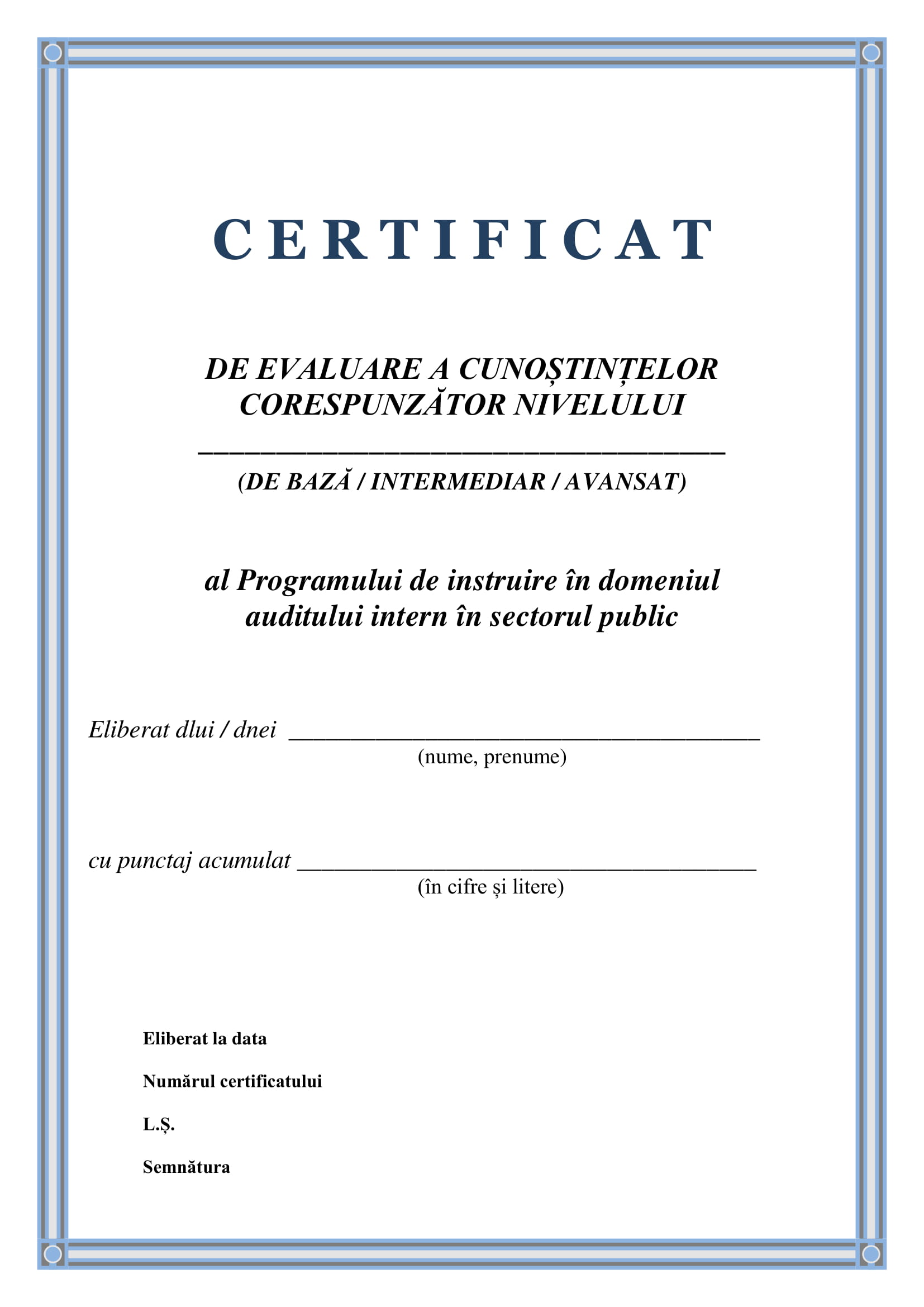 Anexa nr.3la Regulamentul privinddobîndirea, confirmarea şi dezvoltarea calificării profesionale în domeniul auditului intern în sectorul publicModel - Certificat de calificare a competenţelor profesionale în domeniul auditului intern în sectorul public